Tarifs individuels : Tarifs duos : Tarif méditation collective :Brins d’Energies Les différents  Soins Energétiques  : Soins de base              Soins spécifiquesMassage Assis ChinoisMéditationMéditation des 5 élémentsEnergie CristallineAuriculothérapie SimpleRéflexologie Plantaire Chinoise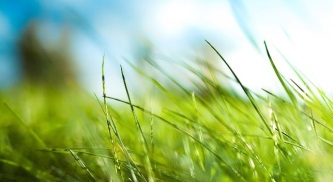 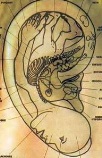 Auriculothérapie Magrains        Auriculothérapie Moxas              Réflexologie Plantaire des 5 éléments                   Technique des Ventouses         DuréeFormuleTarif20’1 soin de base 25€40’2 soins de base ou1 soin spécifique    50€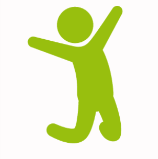 1h3 soins de base ou1 soin de base et 1 soin spécifique 70€DuréeFormuleTarifSur  Rdv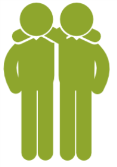 1h3 soins de base par personne ou 1 soin de base et 1 soin spécifique 110€/Duo1h304 soins de base par personne ou2 soins de bases et 1 soin spécifique150€/DuoDuréeFormuleTarif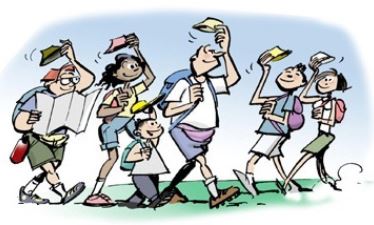 Sur  Rdv45’10€ par personne minimum 5 personnes